PUNTUACIÓN EN EL CONFLICTO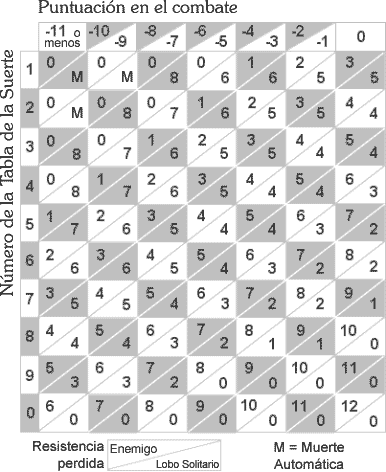 Número de la tabla de la suerte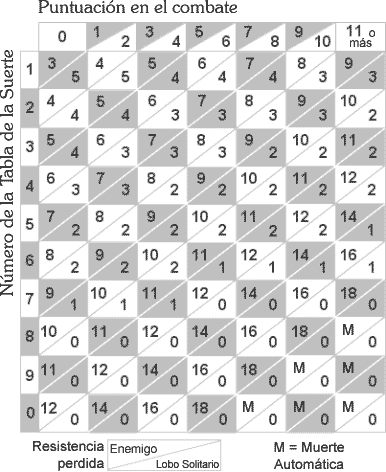 